Уважаемые коллеги!В рамках проводимой органами исполнительной власти Приморского края работы по профилактике терроризма, экстремизма и их проявлений в подростковой и молодёжной среде, подготовлены информационные материалы с которым можно ознакомиться по ссылкам:https://t.me/antiterropk/294https://t.me/antiterropk/298Просим оказать содействие в использовании указанных публикаций при проведении профилактической работы в среде воспитанников образовательных учреждений, размещении в телеграмм-каналах организаций и учреждений, чатах  мессенджеров WhatsApp (Viber), «Сферум».Директор департамента							 В.А. ИсаченкоИльин Олег Владимирович220-58-90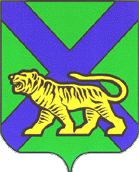 ДЕПАРТАМЕНТПО КООРДИНАЦИИПРАВООХРАНИТЕЛЬНОЙДЕЯТЕЛЬНОСТИ, ИСПОЛНЕНИЯАДМИНИСТРАТИВНОГО ЗАКОНОДАТЕЛЬСТВА И ОБЕСПЕЧЕНИЯ ДЕЯТЕЛЬНОСТИ МИРОВЫХ СУДЕЙПРИМОРСКОГО КРАЯул. Светланская, 22, г. Владивосток, 690110Телефон: (423) 220-83-58, факс: (423) 220-83-48E-mail: des@primorsky.ru________________№ ____________На №                   от                   .Главам муниципальных образований Приморского края – председателям муниципальных антитеррористических комиссий